      Application Form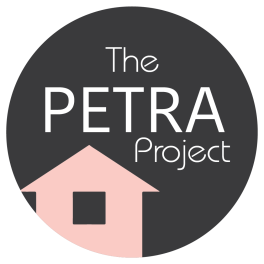 The Petra Project provides housing, support and life skills for up to two years, to help mothers and mothers-to-be to prepare and move on to independent living.All potential client applications will be looked at by The Petra Project manager.Potential clients will be invited to an interview to check that they fit the criteria and that options such as mediation have been looked into. If The Petra Project has no available places potential clients will be kept on a waiting list and updated monthly. Criteria -Mother age- Any Pregnant (12 weeks+) or has a child Homeless or facing homelessnessCurrently live in the Somerset/Mendip areaReferral Agency/Name of person making referralJob TitleEmail							TelPotential client’s information						Name 							TelDate of Birth										/      /Pregnant 										Y / NDue date										/      /Child(s) Name			Date of Birth										/      /Current addressHousing situationLeaving Care										Y / N 		Living with family 									Y / N 	Hostel/other supportive placement							Y / NSofa surfing										Y / N 	Friend 										Y / N 	OtherReason for homelessness:Work/EducationAre you currently in work or Education?  						Y / NOther details 		Benefits Are you currently receiving Housing Benefit									Y / NUniversal Credit									Y / NChild Benefit 										Y / NOther Other information Any Disability or Health problems?							Y / NAny other informationAny issues with domestic Abuse?     	Y / N	Current           	PreviousAny other informationAny issues with substance misuse?		Y / N	Current		PreviousAny other information Any other  support needs?